Об утверждении отчета об исполнении бюджетасельсовета за 2022 годНа основании пункта 4 статьи 124 Бюджетного кодекса Республики Беларусь Вепринский  сельский Совет депутатов РЕШИЛ:1. Утвердить отчет об исполнении бюджета сельсовета за 2022 год по доходам в сумме 91 839,00 рублей и по расходам в сумме 99 254,41 рублей с превышением расходов над доходами на сумму 7 415,41 рублей (прилагается).2. Настоящее решение вступает в силу после его официального опубликования.Председатель Вепринского сельского Совета депутатов				      	О.М.ВласенкоУТВЕРЖДЕНОРешение Вепринского сельского Совета депутатов 24.02.2023 № 27-2Отчет об исполнениибюджета сельсовета за 2022 год											      (рублей)ЧЭРЫКАўСКI РАЁННЫСАВЕТ ДЭПУТАТАўВЕПРЫНСКI СЕЛЬСКІСАВЕТ ДЭПУТАТАўДВАЦЦАТЬ ВОСЬМАГА СКЛIКАННЯРАШЭННЕ 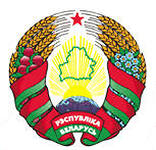 ЧЕРИКОВСКИЙ РАЙОННЫЙсОВЕТ ДЕПУТАТОВВЕПРИНСКИЙ СЕЛЬСКИЙСОВЕТ ДЕПУТАТОВДВАДЦАТЬ ВОСЬМОГО СОЗЫВАРЕШЕНИЕ 24 февраля 2023 г. № 27-2аг.Майскіаг.МайскийДоходыУтверждено по бюджетуУточнено в соответствии с актами законодательстваИсполнено1234НАЛОГОВЫЕ ДОХОДЫ91 839,0091 839,0097 598,90НАЛОГИ НА ДОХОДЫ И ПРИБЫЛЬ90 489,00 90 489,0096 137,56Налоги на доходы, уплачиваемые физическими лицами90 489,0090 489,00 96 137,56Подоходный налог90 489,0090 489,0096 137,56НАЛОГИ НА СОБСТВЕННОСТЬ1 000,00730,00757,83Налоги на недвижимое имущество  150,00150,00169,04Земельный налог150,00150,00169,04Налоги на остаточную стоимость имущества 850,00580,00588,79Налог на недвижимость850,00580,00588,79НАЛОГИ НА ТОВАРЫ (РАБОТЫ, УСЛУГИ)270,00350,01Сборы за пользование товарами (разрешения на их использование), осуществление деятельности270,00350,01Специальные сборы, пошлины270,00 350,01ДРУГИЕ НАЛОГИ, СБОРЫ (ПОШЛИНЫ) И ДРУГИЕ НАЛОГОВЫЕ ДОХОДЫ350,00350,00353,50Другие налоги, сборы (пошлины) и другие налоговые доходы350,00350,00353,50Государственная пошлина350,00350,00353,50НЕНАЛОГОВЫЕ ДОХОДЫ40,33ДОХОДЫ ОТ ИСПОЛЬЗОВАНИЯ ИМУЩЕСТВА, НАХОДЯЩЕГОСЯ В ГОСУДАРСТВЕННОЙ СОБСТВЕННОСТИ38,13Доходы от размещения денежных средств бюджетов38,13Проценты за пользование денежными средствами бюджетов38,13ПРОЧИЕ НЕНАЛОГОВЫЕ ДОХОДЫ2,20Прочие неналоговые доходы2,20ВСЕГО доходов91 839,0091 839,0097 639,23РасходыУтверждено по бюджетуУточнено в соответствии с актами законодательстваИсполнено1234ОБЩЕГОСУДАРСТВЕННАЯ ДЕЯТЕЛЬНОСТЬ78 639,0086 354,4185 478,17Государственные органы общего назначения76 800,0077 100,0076 799,76Органы местного управления и самоуправления76 800,0077 100,0076 799,76Резервные фонды300,00Резервные фонды местных исполнительных и распорядительных органов300,00Другая общегосударственная деятельность1 539,001 839,001 263,00Иные общегосударственные вопросы1 539,001 839,001 263,00Межбюджетные трансферты7 415,417 415,41Трансферты бюджетам других уровней7 415,417 415,41ЖИЛИЩНО-КОММУНАЛЬНЫЕ УСЛУГИ И ЖИЛИЩНОЕ СТРОИТЕЛЬСТВО13 200,0012 900,0012 123,71Благоустройство населенных пунктов13 200,0012 900,0012 123,71ВСЕГО расходов91 839,0099 254,4197 601,88ПРОФИЦИТ (+), ДЕФИЦИТ (-)-7 415,4137,35Источники финансированияВСЕГО7 415,41-37,35ВНУТРЕННЕ ФИНАНСИРОВАНИЕ7 415,41-37,35Изменение остатков средств бюджета7 415,41-37,35